  پرسشنامه استخدامی                                                                   شرکت چاپار نیک گامرون  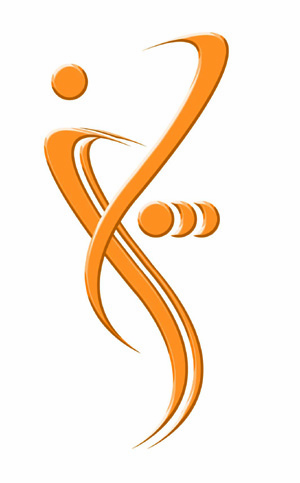 مشخصات فردی مشخصات فردی مشخصات فردی مشخصات فردی مشخصات فردی مشخصات فردی مشخصات فردی مشخصات فردی نام و نام خانوادگی :نام و نام خانوادگی :نام و نام خانوادگی :نام پدر :نام پدر :نام پدر :نام پدر :عکستاریخ تولد : تاریخ تولد : تاریخ تولد : محل تولد :محل تولد :محل تولد :محل تولد :عکسشماره شناسنامه :شماره شناسنامه :شماره شناسنامه :محل صدور :محل صدور :محل صدور :محل صدور :عکسجنسیت :        زن      مرد  وضعیت تاهل :      مجرد        متاهلوضعیت تاهل :      مجرد        متاهلوضعیت تاهل :      مجرد        متاهلوضعیت تاهل :      مجرد        متاهلتعداد فرزند : تعداد فرزند : عکسوضعیت نظام وظیفه :     کارت پایان خدمت     معاف از خدمت علت معافیت : وضعیت نظام وظیفه :     کارت پایان خدمت     معاف از خدمت علت معافیت : وضعیت نظام وظیفه :     کارت پایان خدمت     معاف از خدمت علت معافیت : وضعیت نظام وظیفه :     کارت پایان خدمت     معاف از خدمت علت معافیت : وضعیت نظام وظیفه :     کارت پایان خدمت     معاف از خدمت علت معافیت : وضعیت نظام وظیفه :     کارت پایان خدمت     معاف از خدمت علت معافیت : وضعیت نظام وظیفه :     کارت پایان خدمت     معاف از خدمت علت معافیت : عکسوضعیت جسمانی :   وضعیت جسمانی :   وضعیت جسمانی :   وضعیت جسمانی :   وضعیت جسمانی :   وضعیت جسمانی :   وضعیت جسمانی :   عکسنوع گواهینامه وسیله :     موتور     پایه 1     پایه 2     ندارمنوع گواهینامه وسیله :     موتور     پایه 1     پایه 2     ندارمنوع گواهینامه وسیله :     موتور     پایه 1     پایه 2     ندارمنوع گواهینامه وسیله :     موتور     پایه 1     پایه 2     ندارموسیله نقلیه شخصی  :    دارم     ندارم      نوع وسیله نقلیه :وسیله نقلیه شخصی  :    دارم     ندارم      نوع وسیله نقلیه :وسیله نقلیه شخصی  :    دارم     ندارم      نوع وسیله نقلیه :وسیله نقلیه شخصی  :    دارم     ندارم      نوع وسیله نقلیه :آدرس :                                                                                                                                                  کد پستی :آدرس :                                                                                                                                                  کد پستی :آدرس :                                                                                                                                                  کد پستی :آدرس :                                                                                                                                                  کد پستی :آدرس :                                                                                                                                                  کد پستی :آدرس :                                                                                                                                                  کد پستی :آدرس :                                                                                                                                                  کد پستی :آدرس :                                                                                                                                                  کد پستی :تلفن منزل :تلفن منزل :همراه :   همراه :   همراه :   همراه :   ایمیل :ایمیل :آدرس و تلفن قبلی :آدرس و تلفن قبلی :آدرس و تلفن قبلی :آدرس و تلفن قبلی :آدرس و تلفن قبلی :آدرس و تلفن قبلی :آدرس و تلفن قبلی :آدرس و تلفن قبلی :نام سه نفر از آشنایان خود را ذکر نماییدنام سه نفر از آشنایان خود را ذکر نماییدنام سه نفر از آشنایان خود را ذکر نماییدنام سه نفر از آشنایان خود را ذکر نماییدنام سه نفر از آشنایان خود را ذکر نماییدنام و نام خانوادگیشغل محل کارنسبتشماره تماسمدارک تحصیلیمدارک تحصیلیمدارک تحصیلیمدارک تحصیلیمدارک تحصیلیمقطع رشته / گرایشدانشگاهتاریخ فارغ التحصیلیمعدلسوابق آموزشیسوابق آموزشیسوابق آموزشیسوابق آموزشیسوابق آموزشیعنوان دوره آموزشینام رشته یا گرایشنام مرکز آموزشیمحل آموزشتاریخ اتمام دورهسوابق کاری سوابق کاری سوابق کاری سوابق کاری سوابق کاری سوابق کاری سوابق کاری ردیفسازمان / شرکتعنوان شغلعنوان شغلمدت زمان همکاریآخرین حقوق دریافتیتلفن تماس11علت قطع همکاری :علت قطع همکاری :علت قطع همکاری :علت قطع همکاری :علت قطع همکاری :علت قطع همکاری :22علت قطع همکاری :علت قطع همکاری :علت قطع همکاری :علت قطع همکاری :علت قطع همکاری :علت قطع همکاری :33علت قطع همکاری :علت قطع همکاری :علت قطع همکاری :علت قطع همکاری :علت قطع همکاری :علت قطع همکاری :وضعیت کنونی اشتغال :    دانشجو     بیکار    در حال اشتغال        در صورت اشتغال به کار نام سازمان یا شرکت را ذکر نمایید :وضعیت کنونی اشتغال :    دانشجو     بیکار    در حال اشتغال        در صورت اشتغال به کار نام سازمان یا شرکت را ذکر نمایید :وضعیت کنونی اشتغال :    دانشجو     بیکار    در حال اشتغال        در صورت اشتغال به کار نام سازمان یا شرکت را ذکر نمایید :وضعیت کنونی اشتغال :    دانشجو     بیکار    در حال اشتغال        در صورت اشتغال به کار نام سازمان یا شرکت را ذکر نمایید :وضعیت کنونی اشتغال :    دانشجو     بیکار    در حال اشتغال        در صورت اشتغال به کار نام سازمان یا شرکت را ذکر نمایید :وضعیت کنونی اشتغال :    دانشجو     بیکار    در حال اشتغال        در صورت اشتغال به کار نام سازمان یا شرکت را ذکر نمایید :وضعیت کنونی اشتغال :    دانشجو     بیکار    در حال اشتغال        در صورت اشتغال به کار نام سازمان یا شرکت را ذکر نمایید :آشنایی با زبان های خارجی آشنایی با زبان های خارجی آشنایی با زبان های خارجی زبان خارجیمکالمهنگارش و ترجمهانگلیسی ضعیف      متوسط      خوب      عالی ضعیف      متوسط      خوب      عالی.......... ضعیف      متوسط      خوب      عالی ضعیف      متوسط      خوب      عالیآشنایی با کامپیوتر و فناوری اطلاعاتآشنایی با کامپیوتر و فناوری اطلاعاتنرم افزاریسخت افزاری و الکترونیکشبکه (Active/Passive)در صورت داشتن مهارت های خاص لطفا شرح دهید :در صورت داشتن مهارت های خاص لطفا شرح دهید :میزان حقوق پشنهادی .................................................میزان حقوق پشنهادی .................................................شرایط عمومی پذیرشساعات کار : 8 الی 17 و پنج شنبه ها 8 الی 14ضمانت : مدارک تکمیلی : عکس رنگیکپی مدارک :  (کارت ملی ، شناسنامه ، شناسنامه همسر و فرزندان ، دفترچه بیمه ، مدرک تحصیلی ، پایان خدمت )گواهی سابقه کار اینجانب . . . . . . . . . . . . . . . . . صحت کلیه اطلاعات مندرج در این فرم را تایید می نمایم .                                                                                 امضا                                  تاریخ :   * تکمیل نمودن این فرم هیچگونه تعهدی در قبال استخدام شما برای شرکت ایجاد نمی نماید.